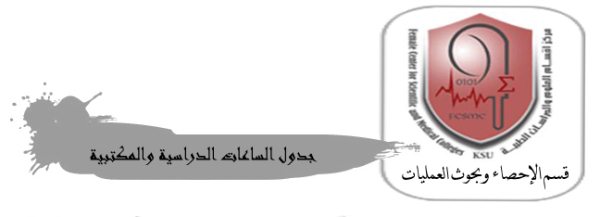 الاســم:  أ/  نشميه الشمري                                              الفصل الدراسي الاول      للعام الجامعي 1437/1436توقيع المنسوبة :                                                                            يعتمد : وكيلة القسم :اليوم    الزمناليوم    الزمن9 - 810 - 911 – 1012 - 1112-11-22-3الأحدالمقررالأحدالقاعةالأحدالشعبةالاثنينالمقررالاثنينالقاعةالاثنينالشعبةالثلاثاءالمقررس.مس.مس.مس.م328احص (تما)م5دGق3441558328احص (تما)م5دGق3441558الثلاثاءالقاعةس.مس.مس.مس.م328احص (تما)م5دGق3441558328احص (تما)م5دGق3441558الثلاثاءالشعبةس.مس.مس.مس.م328احص (تما)م5دGق3441558328احص (تما)م5دGق3441558الأربعاءالمقرر 600          احص  600          احص س.مس.م105احص تمارين29660م5دGق11105احص تمارين29660م5دGق11الأربعاءالقاعة 600          احص  600          احص س.مس.م105احص تمارين29660م5دGق11105احص تمارين29660م5دGق11الأربعاءالشعبة 600          احص  600          احص س.مس.م105احص تمارين29660م5دGق11105احص تمارين29660م5دGق11الخميسالمقررالخميسالقاعةالخميسالشعبةعدد الساعات المعتمدة=  2 عدد الساعات الفعلية =  4الساعات المكتبية = 6